       МИНИСТЕРСТВО                     ТАТАРСТАН РЕСПУБЛИКАСЫ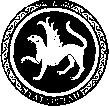  ОБРАЗОВАНИЯ И НАУКИ                        МӘГАРИФ ҺӘМ ФӘН РЕСПУБЛИКИ ТАТАРСТАН                                       МИНИСТРЛЫГЫ            ПРЕСС-СЛУЖБА                                    МАТБУГАТ ХЕЗМӘТЕ           ул. Кремлевская, д. 9, г. Казань, 420111                                                     Кремль урамы, 9 нчы йорт, Казан шәһәре, 420111Тел.: (843) 294-95-29, (843) 294-95-30, e-mail: monrt@yandex.ru, monrt90@yandex.ruЛучшие химики учатся в лицее им. Н.И. Лобачевского КФУ Региональный этап II Межрегионального химического турнира состоялся в гимназии №7 г.Казани с 28 по 29 ноября. По итогам турнира первое место завоевала команда лицея им. Н.И.Лобачевского КФУ «50 оттенков в феррум» -  Снежана Ионова, Лилия Гимадутдинова, Лидия Хорькова, Эвелина Сафронова и  Алия Сафиуллина. Руководитель команды, подготовивший ребят,   студентка  Института химии КФУ Диляра Хайбрахманова.Более 60 юных знатоков химии из Агрызского, Альметьевского, Дрожжановского, Нижнекамского, Зеленодольского муниципальных районов, г.г. Набережные Челны и Казани соревновались на лучшие знания предмета. Второе место у ребят из лицея-интерната для одаренных детей им. П.А. Кирпичникова КНИТУ Зеленодольского района «Орбиталь-2015» - Альбина Кусяпкулова,  Дамир Хасанов, Евгения Порванова, и Руслан Гараев.   Подготовила ребят учитель химии лицея-интерната руководитель Юлия.Третье место у команды школьников из  лицея №35 г. Нижнекамска «Желтый кек». Это  - Андрей Юмангулов, Тимур Сулейманов, Андрей Кобелев, Булат Суфиянов и Дмитрий Проценко. Руководитель команды-   учитель химии Ирина Хомякова.Команда лицея №131 г. Казави «Лучи ксенона» - Амир Гизатуллин, Руслан Котляров, Булат Курамшин, Эмиль Мухаметшин, Дмитрий Садыков, руководитель Хабибуллина Альфия Блигвардовна-учитель химии.Региональный этап II Межрегионального химического турнира проводился Республиканским олимпиадным центром Министерства образования и науки РТ и Институтом химии  Казанского федерального университета.  